安装信息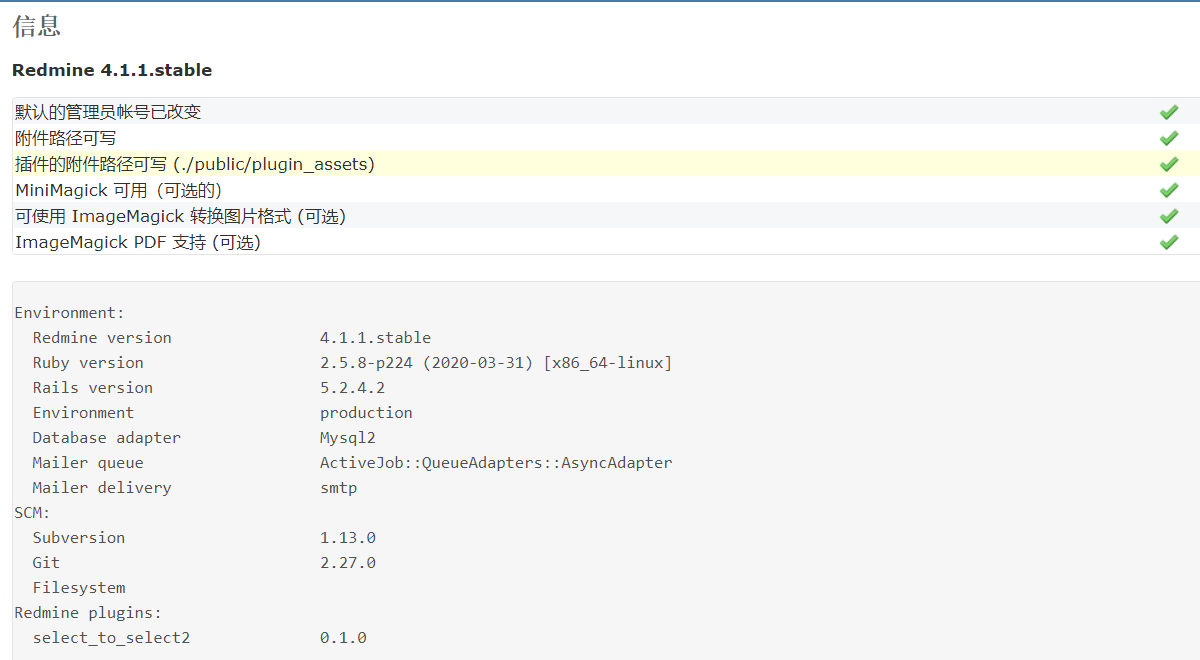 管理员账号设置工作流程，下拉框显示不全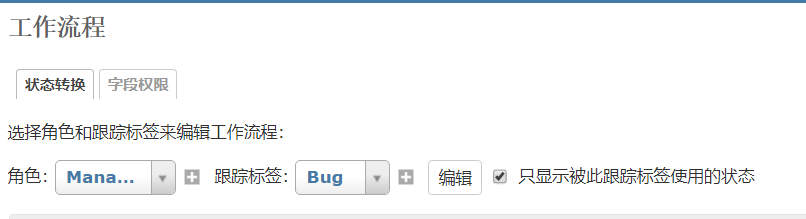 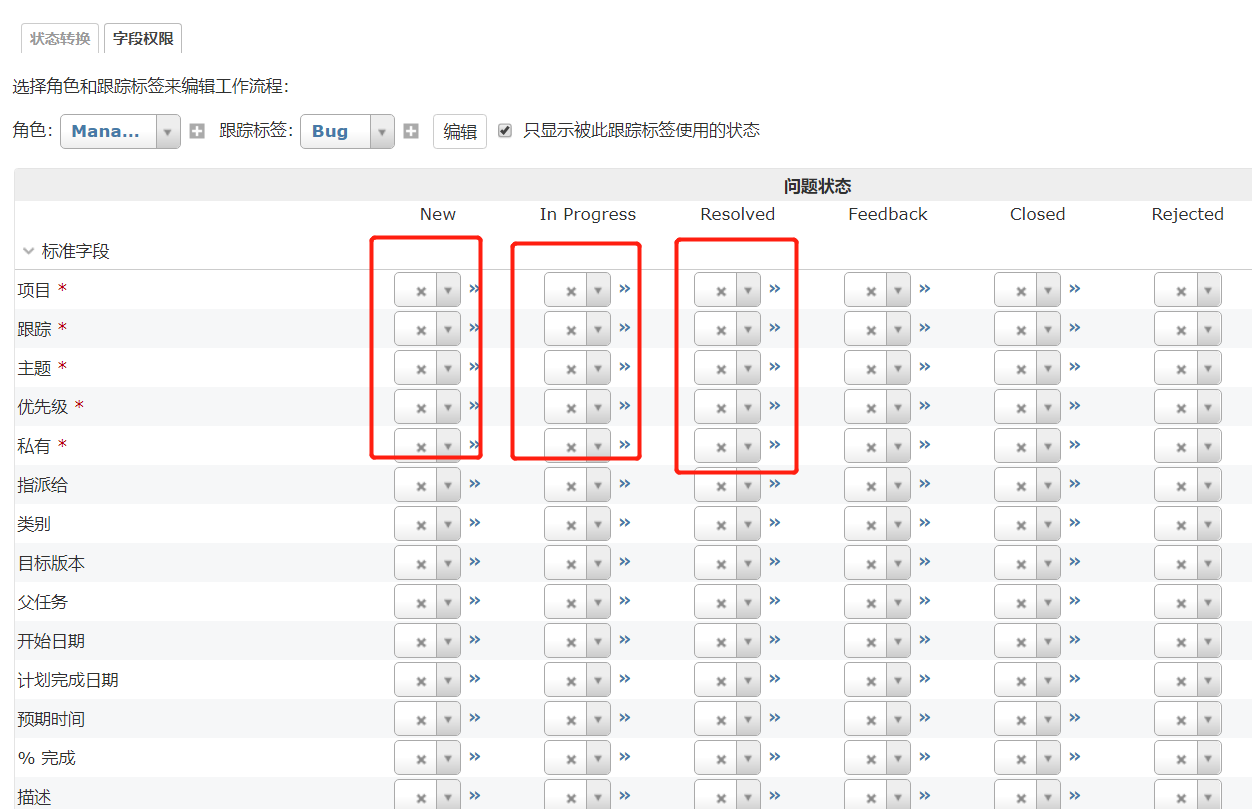 不安装插件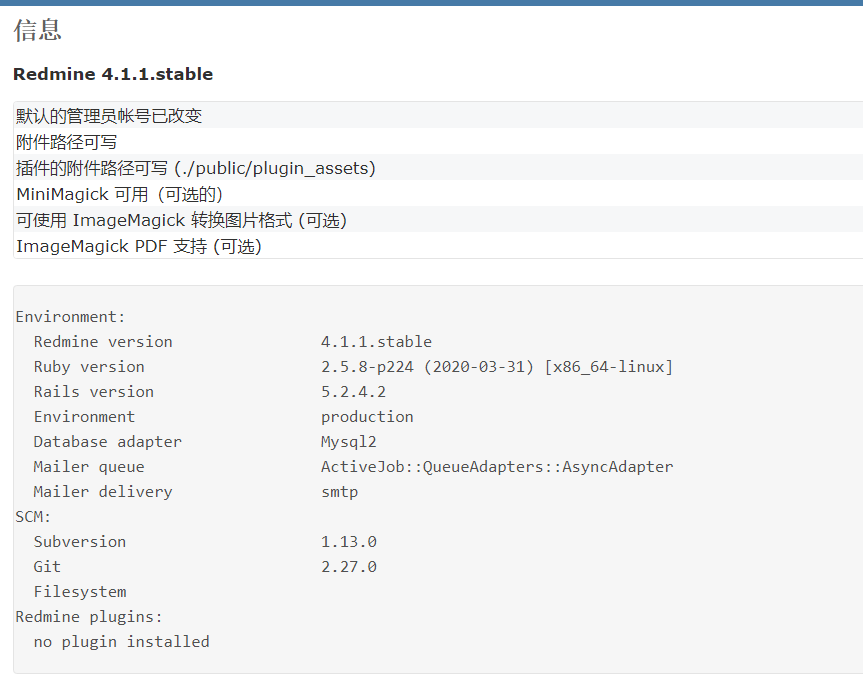 工作流程下拉框显示正常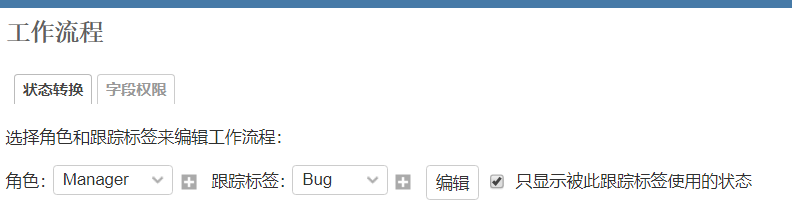 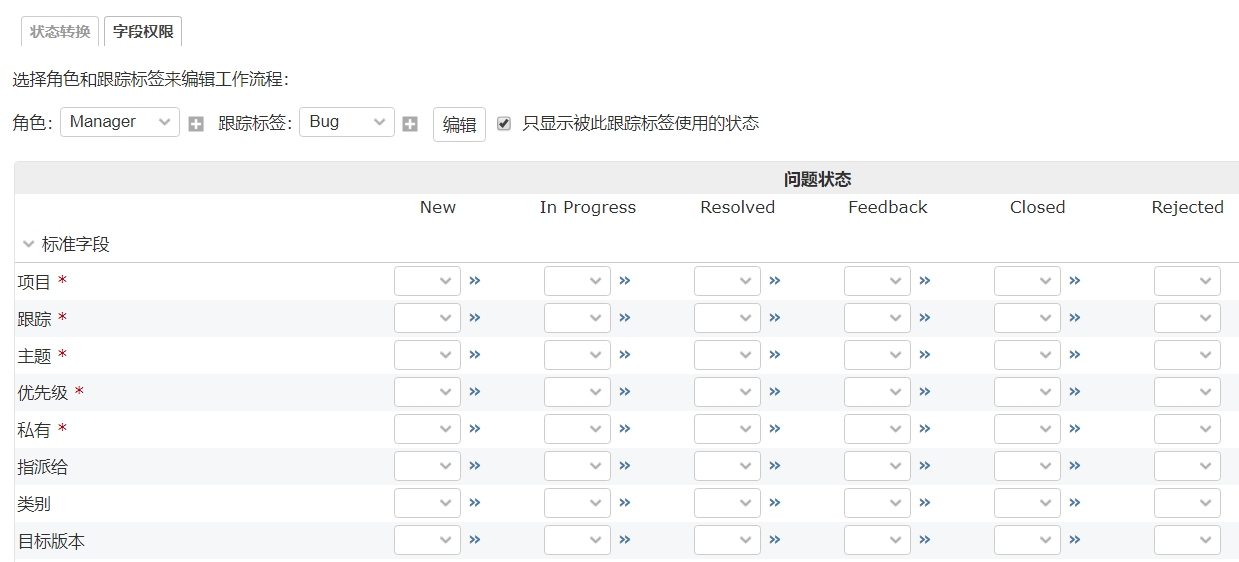 